Mendoza, 14 del Julio 2020Espacio Curricular / Materia Optativa: “COMPOSTAJE, gestión y planificación de proyectos”Depto./Cátedra:	Ingeniería Agrícola / Tecnología AmbientalCarga horaria: 	36Docente: 		Dr. Peter ThomasE-Mail:		pthomas@fca.uncu.edu.arInicio:				Miércoles, 02 de Septiembre 2019Finalización: 			Miércoles, 06 de Noviembre 2019Horario:			14:30 en adelanteCondiciones de admisión: 	- Alumnos de carreras de Ingeniería Agronómica e  	  Ingeniería en Recursos Naturales Renovables;- 1er y 2do año de la carrera cumplido;- Número máximo de inscripción: 30;- Asistencia mínima: 70%;- Evaluación: Trabajo práctico y presentación.Inscripción:	Su nombre completo, DNI, carrera que cursa, nº de celular y dirección de correo electrónico, hasta el 22 de Agosto 2020 directamente a pthomas@fca.uncu.edu.arAgenda:01 - Miércoles, 09 de Septiembre: 14:3002 - Miércoles, 16 de Septiembre: 14:30 03 - Miércoles, 30 de Septiembre: 14:30 04 - Miércoles, 07 de Octubre: 14:30 05 - Miércoles, 14 de Octubre: 14:30 06 - Miércoles, 28 de Octubre: 14:30 07 - Miércoles, 04 de Noviembre: 14:3001 - Miércoles, 11 de Noviembre: 14:30 09 - Miércoles, 18 de Noviembre: 14:30 10 - Miércoles, 25 de Noviembre: 14:30 11 - Miércoles, 02 de Diciembre: 14:30 Imagen ilustrativa para el flyer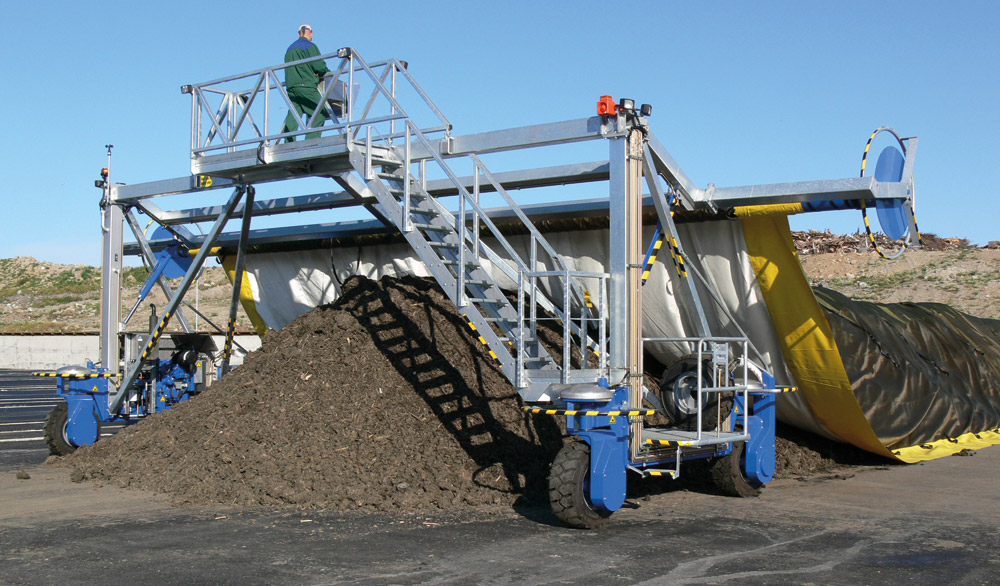 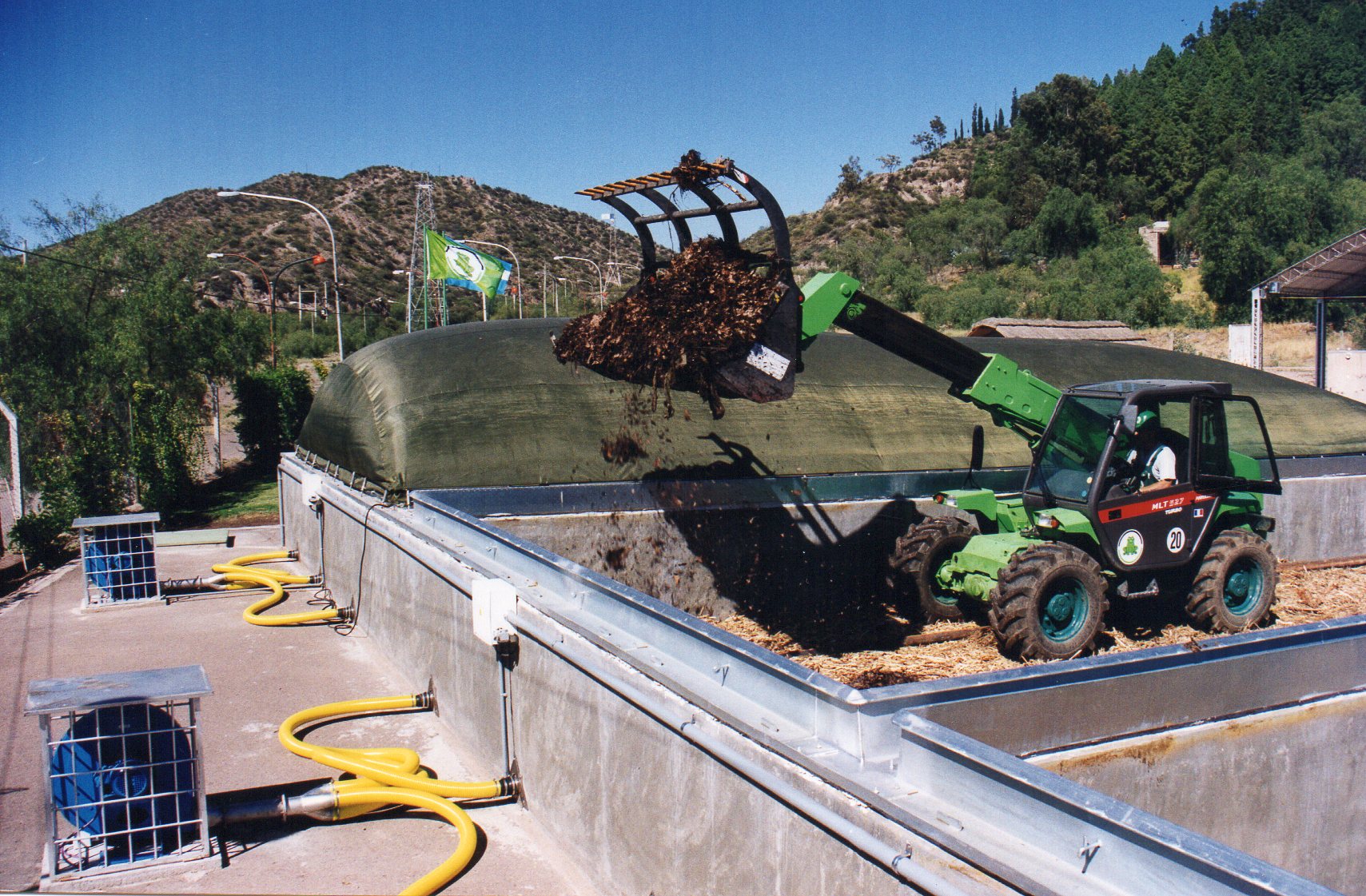 Compostaje a nivel industrial